      Vocabulary Learning Homework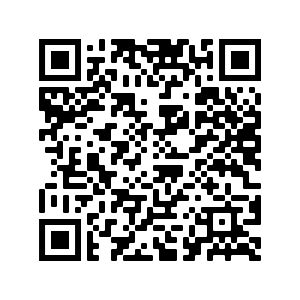 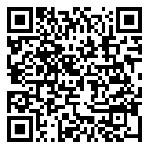       Year 8 Spanish – Term 1.1 Week 2Part 1: Practise on Quizlet for 15 minutes. Do the following tasks: Write (both translating into English and into Spanish); Spell (hear & type); Test (all questions).Parts 2-4 will take about 15 minutes. Part 2: Listen and repeat the word, then spell it in Spanish, then write it in English. Access your audio file here (or scan the QR code above).	Part 3a) Associations: Click on the box next to the word that is most closely connected with the word in bold.Part 3b) Antonyms: Click on the box next to the word that has the opposite meaning to the word in bold.Part 3c) Word substitution: Click on the box next to all of the words that could replace the word in bold to form a grammatically correct sentence with a sensible meaning.Part 4: Speaking

Before you start Part 4, go to: vocaroo.com. It will open in a new tab. Click the red record button, then come back to this list of words.Say the Spanish for the words below. Remember to say the word for ‘the’ if needed.Now go back to the Vocaroo window. Click on the red button. Click on "Save & Share". Copy & paste the URL for your Vocaroo recording here:Spell itWrite it in EnglishSpell itWrite it in English18293104115126137[blank][blank]1) ganar5) cantarnecesitarconciertomundoabrilpremiopor quéperocarne2) coger6) ademástomarpormañana leernuncatambiénvamosparte3) beber7) añoejerciciopequeño abrilfrutaporquedescubriraguatiempo4) autobús8) canciónporquemarzoabrilparteviajardeporteejerciciomúsica1) tomar2) nuncavisitarnormalmentedarsiemprecomera vecesvivirdivertido1) Voy en autobús.4) Viajo hasta Madrid.bicisincarnedecocheaárbolvivir2) Es importante intentar.5) Quiero comer fruta.visitarmuchocomerbeberjugaralgopreguntarextranjero3) Dónde está el concierto?6) No es necesario ganar.pájaroiraguaparticipartrenleeranimalmirar1concert7song2to take, taking (2 words)8to try, to try to3as far as, up to9besides, as well4prize10bus5year11to win, winning6to sing, singing12around, because of